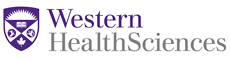 Clinical Lecturer/Clinical Education Coordinator in AudiologySchool of Communication Sciences and DisordersThe School of Communication Sciences and Disorders of the Faculty of Health Sciences at Western University invites applications for a Limited-Term (potential for renewal) faculty position for up to 5 years as a Clinical Lecturer/Clinical Education Coordinator in Audiology.  Academic rank and salary will be commensurate with the applicant’s qualifications.  Duties include co-ordinating clinical placements, conducting student practicum education (i.e., student supervision), teaching clinical aspects of Audiology, being a mentor to students for clinical education and training, providing clinical services by carrying a general caseload of cases for assessment and treatment of hearing disorders in children and adults, participating in on-going and new research activities, managing clinical resources, completing administrative duties associated with clinical practicum, and undertaking service within the School and Faculty. Candidates must hold at least a Master’s degree in Audiology or Doctorate of Audiology (AuD) and hold or be eligible for licensure by the College of Audiologists and Speech-Language Pathologists of Ontario. Prerequisite requirements include at least eight years of professional experience in Audiology involving a general caseload and extensive experience in the direct supervision of audiology students. Candidates are required to include and to identify in their application the details/explanations of their audiology student supervision experiences (e.g., detailed account of how many and which type of students, for what periods of time, areas of practice, etc.). Essential qualities of applicants include strong interpersonal and organizational skills, and current knowledge of professional practice guidelines and standards. Preference will be given to candidates with significant experiences with clinical coordination of community placements. The School of Communication Sciences and Disorders offers Masters of Clinical Science degrees in Audiology and Speech-Language Pathology, and participates in the Graduate Programs of Health and Rehabilitation Sciences (HRS).  The HRS Program hosts Canada’s only combined clinical-research degree (i.e., MClSc-PhD) in Audiology and Hearing Science. The School maintains the research-oriented H.A. Leeper Speech and Hearing Clinic, which includes the provincially funded tykeTALK and Infant Hearing programs. Within Audiology, specialized clinical services include infant assessment and assistive device fitting, pediatric amplification, aural rehabilitation, and geriatrics. Within Speech-Language Pathology, the clinic provides specializations in preschool speech and language, and adult and adolescent voice, fluency and acquired neurogenic communication disorders. The Faculty of Health Sciences also is the home to the internationally acclaimed National Centre for Audiology, a major hearing health care research facility. Western University delivers an academic experience second to none. Western challenges the best and the brightest faculty, staff and students to commit to the highest global standards. Our research excellence expands knowledge and drives discovery with real-world application. Western attracts individuals with a broad worldview, seeking to study, to influence and to lead in the international community. Since 1878, The Western Experience has combined academic excellence with life-long opportunities for intellectual, social and cultural growth in order to serve better our communities.The anticipated start date of the appointment is January 1, 2017. Interested applicants should submit an Application for Full-Time Faculty Position form available at http://www.uwo.ca/facultyrelations/faculty/Application-FullTime-Faculty-Position-Form.pdf, a letter of interest/statement outlining academic qualifications, details of Audiology student supervision, relevant clinical, research, teaching and administrative experiences together with a curriculum vitae and the names, addresses and contact information for three referees to:Dr. J.B. Orange, DirectorSchool of Communication Sciences and DisordersRoom 1510 Elborn CollegeFaculty of Health Sciences, Western UniversityLondon, Ontario N6A 1H1http://www.uwo.ca/fhs/The closing date for receipt of applications is October 21, 2016.Please quote number HS 159 on all correspondence. Positions are subject to budget approval.  Applicants should have fluent written and oral communication skills in English.  The University invites applications from all qualified individuals. Western is committed to employment equity and diversity in the workplace and welcomes applications from women, members of racialized groups/visible minorities, Aboriginal persons, persons with disabilities, persons of any sexual orientation, and persons of any gender identity or gender expression. In accordance with Canadian Immigration requirement, priority will be given to Canadian citizens and permanent residents.Accommodations are available for applicants with disabilities throughout the recruitment process. If you require accommodations for interviews or other meetings please contact Dr. JB Orange, jborange@uwo.ca.